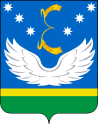           АДМИНИСТРАЦИЯ        МУНИЦИПАЛЬНОГО              ОБРАЗОВАНИЯ        КРЫЛОВСКИЙ РАЙОН    Орджоникидзе, ул., д. 43, ст-ца. Крыловская,                 Краснодарский край, 352080,                 e-mail: adm@krilovskaya.ru  тел.: (86161)3-14-84,ф.: 35-7-84 ИНН 2338007747                 _27.10.2023___  № ______________      На №_______________  от________________Заключение об оценке регулирующего воздействия проекта постановления администрации муниципального образования Крыловский район«Об утверждении Порядка заключения соглашений о защите и поощрении капиталовложений со стороны муниципального образования Крыловский район и порядка осуществления мониторинга исполнения условий соглашения о защите и поощрении капиталовложений и условий реализации инвестиционного проекта в отношении которого заключено такое соглашение, в том числе этапов реализации инвестиционного проекта»Администрация муниципального образования Крыловский район в лице отдела   экономического  развития администрации  как уполномоченного органа по проведению оценки регулирующего воздействия проектов муниципальных нормативных  правовых  актов  муниципального  образования  Крыловский район  рассмотрела  проект  постановления  администрации муниципального образования Крыловский район «Об утверждении Порядка заключения соглашений о защите и поощрении капиталовложений со стороны муниципального образования Крыловский район и порядка осуществления мониторинга исполнения условий соглашения о защите и поощрении капиталовложений и условий реализации инвестиционного проекта в отношении которого заключено такое соглашение, в том числе этапов реализации инвестиционного проекта» (далее – Проект), направленный отделом инвестиционного развития администрации муниципального образования Крыловский район (далее - Разработчик) для подготовки настоящего Заключения и сообщает следующее.В соответствии с Порядком проведения оценки регулирующего воздействия проектов нормативных правовых актов муниципального образования Крыловский район, устанавливающих новые или изменяющих ранее предусмотренные муниципальными нормативными правовыми актами обязательные требования для субъектов предпринимательской и иной экономической деятельности, обязанности для субъектов инвестиционной деятельности, утвержденным постановлением администрации муниципального образования Крыловский район от 31 марта 2022 года № 151«Об утверждении Порядка проведения оценки регулирующего воздействия проектов муниципальных нормативных правовых актов муниципального образования Крыловский район, устанавливающих новые или изменяющие ранее предусмотренные муниципальными нормативными правовыми актами обязательные требования для субъектов предпринимательской и иной экономической деятельности, обязанности для субъектов инвестиционной деятельности»   (далее – Порядок проведения оценки регулирующего воздействия) проект подлежит проведению оценки регулирующего воздействия.Проект содержит положения, имеющие высокую степень регулирующего воздействия.По результатам рассмотрения установлено, что при подготовке проекта требования Порядка Разработчиком соблюдены.Проект направлен Разработчиком для проведения оценки регулирующего воздействия впервые.Проведен анализ результатов исследований, проводимых регулирующим органом с учетом установления полноты рассмотрения регулирующим органом всех возможных вариантов правового регулирования выявленной проблемы, а также эффективности способов решения проблемы в сравнении с действующим на момент проведения процедуры оценки регулирующего воздействия правовым регулированием рассматриваемой сферы общественных отношений. Разработчиком предложен один вариант правового регулирования - принятие постановления администрации муниципального образования Крыловский район «Об утверждении Порядка заключения соглашений о защите и поощрении капиталовложений со стороны муниципального образования Крыловский район и порядка осуществления мониторинга исполнения условий соглашения о защите и поощрении капиталовложений и условий реализации инвестиционного проекта в отношении которого заключено такое соглашение, в том числе этапов реализации инвестиционного проекта».Принятие муниципального нормативного правого акта позволит обеспечить возможность реализации полномочий органов местного самоуправления муниципального образования Крыловский район по принятию муниципальных нормативных правовых актов, регулирующих порядок заключения соглашений о защите и поощрении капиталовложений со стороны муниципального образования Крыловский район.В качестве альтернативы рассмотрен вариант непринятия муниципального нормативного правового акта. Проведено сравнение указанных вариантов правового регулирования. Выбор варианта правового регулирования сделан исходя из оценки возможности достижения заявленной цели регулирования и оценки рисков наступления неблагоприятных последствий. Проведена оценка эффективности предлагаемого варианта правового регулирования, основанного на сведениях, содержащихся в соответствующих разделах сводного отчета, и установлено следующее:проблема, на решение которой направлено правовое регулирование, сформирована точно;разработчиком определены потенциальные адресаты предлагаемого правового регулирования: российское юридическое лицо, отвечающее признакам организации, реализующей проект (заявитель);количественная оценка участников не ограничена. Определить точное количество не представляется возможнымцель предлагаемого проектом правового регулирования определена объективно;по мнению разработчика, срок достижения заявленной цели совпадает с датой вступления в силу правового регулирования, в связи с чем отсутствует необходимость в последующем мониторинге ее достижения;дополнительных расходов потенциальных адресатов предлагаемого правового регулирования, а также расходов местного бюджета (бюджета муниципального образования Крыловский район), связанных с введением предлагаемого правового регулирования, не предполагается;риски введения предлагаемого правового регулирования, по мнению разработчика, отсутствуют.В соответствии с Порядком установлено следующее:1. Потенциальными группами участников общественных отношений, интересы которых будут затронуты правовым регулированием, являются российские юридические лица, отвечающие признакам организаций, реализующих проекты (заявитель).2. Проблема, на решение которой направлено правовое регулирование, заключается в следующем:Проект МНПА разработан в соответствии с частью 8 статьи 4 Федерального закона от 1 апреля 2020 г. № 69-ФЗ «О защите и поощрении капиталовложений в Российской Федерации» и устанавливает условия и порядок заключения соглашений о защите и поощрении капиталовложений со стороны муниципального образования Крыловский район.По соглашению муниципальное образование Крыловский район обязуется обеспечить организации, реализующей проект, неприменение в ее отношении актов (решений) администрации муниципального образования Крыловский район, при этом организация, реализующая проект, имеет право требовать неприменения таких актов (решений) при реализации инвестиционного проекта от администрации муниципального образования Крыловский район.Муниципальное образование Крыловский район может быть стороной Соглашения если одновременно стороной такого соглашения является Краснодарский край, на территории которого реализуется соответствующий инвестиционный проект.Соглашение о защите и поощрении капиталовложений может быть заключено не позднее 1 января 2030 г.3. Целью разработки проекта является:  определить условия и порядок заключения соглашений о защите и поощрении капиталовложений со стороны муниципального образования 
Крыловский район.Цель правового регулирования соответствует принципам правового регулирования, установленным действующим законодательством Российской Федерации и Краснодарского края.4. Проект содержит положения, устанавливающие новые обязанности для субъектов предпринимательской и инвестиционной деятельности.В случае если реализация проекта предполагает необходимость участия в соглашении муниципального образования Крыловский район, российское юридическое лицо, отвечающее признакам организации, реализующей проект (заявитель), представляет в отдел инвестиционного развития администрации муниципального образования Крыловский район заявление на подтверждение согласия уполномоченного органа на присоединение к заключаемому соглашению и на выполнение обязательств, возникающих у муниципального образования Крыловский район в связи с участием в соглашении, в том числе по стабилизации в отношении заявителя актов (решений) муниципального образования Крыловский район в соответствии со ст. 9 Федерального закона и законодательством Российской Федерации о налогах и сборах по форме согласно приложения.5. Риски недостижения целей правового регулирования, а также возможные негативные последствия от введения правового регулирования для экономического развития муниципального образования Крыловский район отсутствуют.6. Дополнительные расходы районного бюджета (бюджета муниципального образования Крыловский район), понесенные от регулирующего воздействия предлагаемого проекта муниципального нормативного правового акта, не предполагаются.7. В соответствии с Порядком уполномоченный орган провел публичные консультации по проекту в период с 10 октября 2023 года по 23 октября 2023 года.8. Информация о проводимых публичных консультациях была размещена на официальном сайте муниципального образования Красноармейский район (https://krilovskaya.ru/item/1670919). Кроме того, проект направлялся индивидуальному предпринимателю, общественному представителю уполномоченного по защите прав предпринимателей  в Крыловском районе С.Ф. Данилову,  руководителю  ООО  «Кристалл»  С.В. Затонсокому, председателю общественной палаты Н.Д.  Синько - с которыми заключены соглашения о взаимодействии при проведении оценки регулирующего воздействия и экспертизы.9. В период проведения публичных консультаций замечаний и предложений от участников публичных консультаций по проекту не поступало.10. По результатам оценки регулирующего воздействия сделаны выводы об отсутствии в представленном проекте муниципального нормативного правового акта положений, вводящих избыточные обязательные требования для субъектов предпринимательской и иной экономической деятельности, обязанности, запреты и ограничения для субъектов инвестиционной деятельности или способствующих их введению, оказывающих негативное влияние на отрасли экономики муниципального образования Крыловский район, способствующих возникновению необоснованных расходов субъектов предпринимательской и иной экономической деятельности, субъектов инвестиционной деятельности, а также необоснованных расходов районного бюджета (бюджета муниципального образования Крыловский район), и о возможности  дальнейшего согласования проекта данного постановления администрации муниципального образования Крыловский район.Начальник отдела экономического развития администрации муниципального образования Крыловский район                                                                             С.В. Киселева     